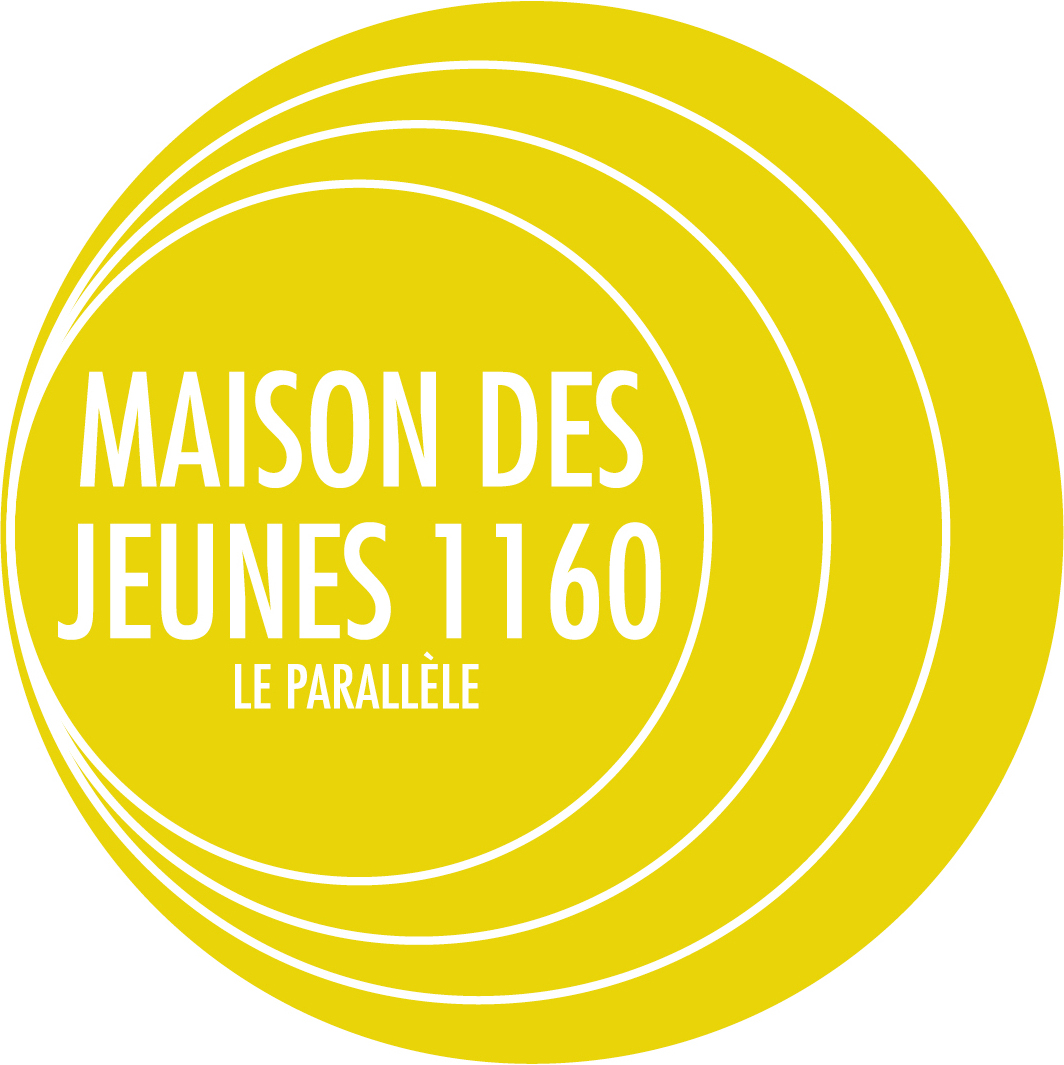 NOM DU JEUNE :					       PRENOM :SEXE :        MASCULIN	    FEMININ		    DATE DE NAISSANCE :	       /	    /GSM (JEUNE) :MAIL : LOISIRS :NOM PARENT / RESPONS : 				  PRENOM :ADRESSE :								N° :		 Bte :CODE POSTAL :			     LOCALITE :TEL (Fixe) :			    	     GSM (Mère) :		      GSM (Père) :TEL (Travail mère) :			     TEL (Travail père) :MAIL :Personne à prévenir en cas de nécessité (nom + n° de tel) :	Problème particulier à signaler (asthme, allergies, diabète, épilepsie ou autre) :AUTORISATION PARENTALEJe soussignéAutorise ma fille/mon fils à participer au projet						  OUI / NONAutorise ma fille/mon fils à rentrer seul après les activités				  OUI / NONAutorise La Maison des Jeunes d’Auderghem, à utiliser l’image filmée ou photographiée de ma fille/mon fils dans le cadre non commercial de la réalisation de tout support d’information(sur le site leparallele.be, page Facebook, chaîne Youtube, affiche, vidéo, etc…)		  OUI / NON		       Je m’engage à payer la participation de	40 €	(numéro de compte : BE94 0682 3022 8214)Date + Signature du parent  (Suivi du nom en majuscule)Activité : Du         au  